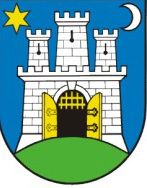 GRAD ZAGREBKontakt podaci prijavitelja:Prijavitelj:______________________________________Adresa: ___________________________________________Telefon / mobitel: ___________________________________E mail adresa: ______________________________________Podnositelj prijave: _____________________Na kovertu je potrebno navesti kategoriju prijave kako bi se ista zaprimila za nadležno Povjerenstvo. Koverte bez navedene kategorije neće se razmatrati.Obrazac za prijavu na Javni natječaj „Uljepšajmo naš Zagreb“ za 2014. Kategorije (zaokružiti):Adresa (ispuniti):1. Najljepša zagrebačka ulica2. Najljepši trg u kvartu3. Najljepši objekt mjesne samouprave s okolišem4. Najljepše dječje igralište5. Najljepše sportsko igralište6. Najljepše dvorište dječjeg vrtića7. Najljepše školsko dvorište8. Najljepši objekt socijalne ustanove s okolišem9. Najljepše uređena stambena zgrada s okolišem10. Najljepše uređena poslovna zgrada s okolišem11. Najljepša terasa ugostiteljskog objekta12. Najljepša okućnica obiteljske kućeMjesto i datum: